Α Π Ο Φ Α Σ ΗΘΕΜΑ : Χορήγηση  ειδικής άδειας αιμοδοσίας/αιμοληψίας Ο/Η ΔΙΕΥΘΥΝΤΗΣ/Δ/ΝΤΡΙΑ /ΠΡΟΪΣΤΑΜΕΝΟΣ/ΠΡΟΪΣΤΑΜΕΝΗ ΤΟΥ ………………………….Τις  διατάξεις των  άρθρων  2 και 50 παρ. 5 του  Ν.3528/07 (ΦΕΚ 26/9.2.2007 τ.Α) σε συνδυασμό με το άρθρο 38 του Ν.4351/2015, το άρθρο 81 του ν.4589/2019 και το άρθρο 47 του  ν.4674/2020.Τη ΔΙΔΑΔ/Φ.69/117/οικ.11102/28-05-2020 (ΑΔΑ:6ΣΦ146ΜΤΛ6-48Π) εγκύκλιο του ΥΠΕΣΤη Φ.353.1/324/105657/Δ1/8-10-2002 απόφαση του ΥΠΕΠΘ (ΦΕΚ 1340/16-10-02) όπως τροποποιήθηκε με την  Φ.353.1/26/153324/Δ1/25-09-2014 (ΦΕΚ 2648/7-10-14) απόφαση του ΥΠΑΙΘ και με τη με αριθ. Πρωτ. 170405/ΓΓ1/28-12-2021 (ΑΔΑ: 6ΛΠΦ46ΜΤΛΗ-Τ5Ν) (Φ.Ε.Κ.6273/τ.Β΄/28-12-2021) Κ.Υ.Α., με θέμα «Καθορισμός των ειδικότερων καθηκόντων και αρμοδιοτήτων των Διευθυντών Εκπαίδευσης».Τη με  ημερομηνία 21/03/2023 αίτηση  του/της …………………………Τη συνημμένη  βεβαίωση του  κέντρου αιμοδοσίας στις ……………ΑΠΟΦΑΣΙΖΟΥΜΕ                Χορηγούμε στον/στην .........................του……………………..  , εκπαιδευτικό  κλάδου ΠΕ………………., άδεια  αιμοδοσίας ………………   ημερών με  τις δικαιούμενες αποδοχές, από …………..………έως και ……………………………..ΚΟΙΝΟΠΟΙΗΣΗΕνδιαφερόμενο/η Δ/νση Π.Ε. Λασιθίου/ Π.Μ. Εκπ/κού	Σχολεία ΔιάθεσηςΕΛΛΗΝΙΚΗ ΔΗΜΟΚΡΑΤΙΑ            Άγιος Νικόλαος , …………ΥΠΟΥΡΓΕΙΟ ΠΑΙΔΕΙΑΣ, ΘΡΗΣΚΕΥΜΑΤΩΝ ΚΑΙ ΑΘΛΗΤΙΣΜΟΥ     Αρ. Πρωτ. : …………..ΠΕΡ. Δ/ΝΣΗ Π/ΘΜΙΑΣ & Δ/ΘΜΙΑΣ ΕΚΠ/ΣΗΣ  ΚΡΗΤΗΣ                  Δ/ΝΣΗ Π/ΘΜΙΑΣ ΕΚΠ/ΣΗΣ ΛΑΣΙΘΙΟΥ--------ΣΧΟΛΕΙΟΤαχ. Δ/νση: Τ.Κ.-Πόλη : Ηλ. Ταχυδρομείο: Πληροφορίες: Τηλ: 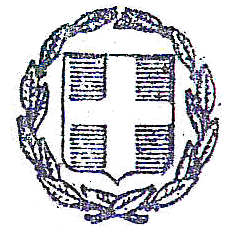 